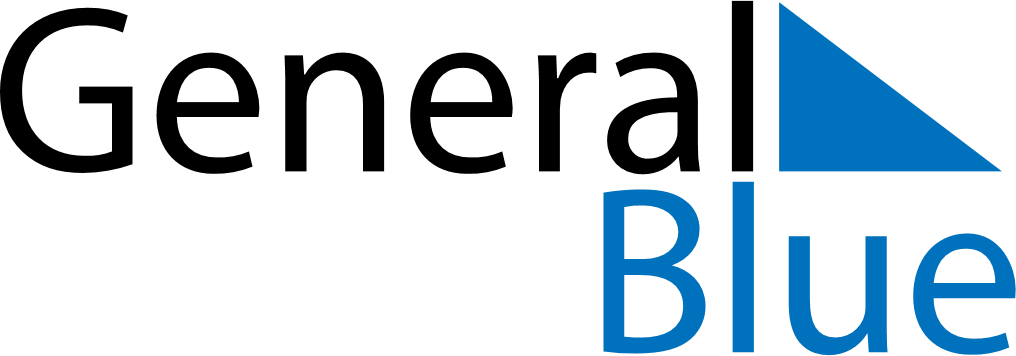 May 2027May 2027May 2027May 2027May 2027May 2027MoldovaMoldovaMoldovaMoldovaMoldovaMoldovaMondayTuesdayWednesdayThursdayFridaySaturdaySunday12Labour DayEaster Sunday3456789Easter MondayVictory Day10111213141516Memorial Day171819202122232425262728293031NOTES